Senior Software Engineer24+ Years Progressive IT ExperienceObjectiveTo establish a long-term relationship with a company or consulting firm, or alternatively to consolidate a contract position, wherein my skills, knowledge, and experience on the Microsoft platform (C#, VB.NET, SQL Server) may be utilized.Technical Skill Summary16+ years experience on the Microsoft .NET platform, including C#, VB.NET, Visual Studio 2017, ASP.NET, SQL Server (2017 and all earlier versions), Internet Information Server (IIS 10.0 and all earlier versions)Web Services, ScriptLink, Healthcare management systems (HIPAA), scriptingFoundational .NET experience (24+ years) in Active Server Pages (Classic ASP, including VBScript & JavaScript), Visual Basic 5.0/6.0 (VB), Microsoft SQL Server 6.5/7.0/2000/2003/2005, PHP, MySQL, DTS, HTML, MTS Component Model (Microsoft Transaction Server) / COM (Common Object Model) / COM+, SQL / Transact-SQL, ActiveX Data Objects (ADO), relational database design and development, data transformation, PayPal / Authorize.net / ICVerify / CyberCash / iBill / iPay (e-commerce integration)AJAX, Google Analytics integration, Facebook integration, ProntoForms, ActiveX, CDONTS, Crystal Reports 8.5, ASPCharge, ASPImage, ASPUpload, ASPMail, Graphics Server 5.0, activePDF, Visual C++, Java, Delphi 3 Client/Server (Object Pascal), Visual Fax, Visual Voice, OpenGL, multiple database platforms, XML, XSL, C#Integrated Web application development, including design and development of Web-based database applications, e-commerce, e-business/e-service, intranet/extranet development, and system integration/conversionAcademic BackgroundAcademic Achievements1996	Recipient, Presidential Scholarship (highest scholarship offered), Thunderbird1995	Graduated from  summa cum laude (4.0 GPA) and with special honors1995	Recipient, Aubrey Lippencott Scholarship, 1994	Recipient, Samantha Smith Memorial Scholarship,  of  /  of  (full scholarship to study/conduct research in  [former ])President's List and Honors Roll,  - All semesters attendedDean's List,  - All semesters attendedForeign Language ProficienciesRussian			AdvancedMandarin Chinese		IntermediateKazakh (Indo-Turkic)		Conversational   Hebrew			Beginner  Arabic				Beginner  Professional ReferencesBruce ArnoldA&A Electronics915 Kiowa Ave.Lake Havasu City, AZ 86403Phone:	928-453-7717E-Mail:  brucearnold@aaelect.comRobert Miner, PresidentDynamic Traders Group, Inc.Phone:	970-819-0121E-Mail:  bob@dynamictraders.comJared Scherz, CEOUFeud, LLC108 Fairway TerraceMt. Laurel, NJ 08054Phone:	856-787-1810E-Mail:  JScherz@ufeud.com Ryan Speakman, MBA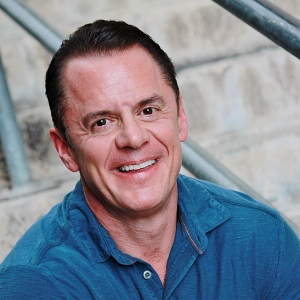 Phone:  928-486-7014E-Mail:  ryan@ryanspeakman.comWeb:  http://www.ryanspeakman.comCondensed PortfolioCondensed PortfolioJanuary 1995 – PresentFivebase – October 2012 - RecentAs employee, working with various clients nationwide (primarily county and state health and medical facilities) to customize Netsmart Avatar software and extend its functionality as per individual client requirements.Netsmart, Avatar, RADplusMySQL, MS SQL and InterSystems CacheWeb Services, ScriptLinkC#, VB.net, JavaScriptStandalone Application DevelopmentInterface Programming (SOAP, XML, REST, JSON)A&A Electronics – December 2014 - RecentAs independent contractor, worked with in-house lead to develop .NET-based system for managing all aspects of business operations, the primary focus of which is assembling highly customized circuits boards for various corporate, government, and military applications.  C#, .NET (MVC, ASP.NET, ADO.NET), SQL Server 2014, AccessGenacom – February 2011 – RecentVarious projects to assist Genacom in supporting its clients and providing continuing development.  Technical documentation; Web application development, C#, VB.NET, legacy systems development, Classic ASP, VBScript, SQL Server, PHP, WordPress.Dynamic Traders Group – February 1998 – January 2017As independent contractor, developed extranet for Dynamic Traders Group, a Tucson-based investment consulting firm.  System includes sophisticated administrative site, fully integrated e-commerce system, subscription system, client services (customized newsgroup, peer locator system, chat), marketing capabilities, etc.  Development process included conversion of in-house LAN-based system to Web-based application, including total consolidation of all databases and data (Paradox to SQL Server).  .NET (ASP.NET, VisualBasic.NET, ADO.NET) , SQL Server 2005 (Transact-SQL), Windows 2008, IIS 7, Classic ASP, CDONTS, DTS, MTS (Component Services), ActiveX, COM, Visual Basic 6.0, CyberCash, Authorize.net, XML, PHP, MySQL, Joomla, JavaScript, HTML.Wireless Emporium – January 2013 - February 2013As independent contractor, developed Web application that allows users to dynamically analyze A/B and MVT tests.  C#, Visual Studio 2010, SQL Server 2008, IIS 7, ASP.NET, Google Analytics integration.Fresh Echo Interactive – July 2011 - November 2012As salaried employee, assisted Fresh Echo in supporting its clients (major e-commerce Web sites).  My primary responsibility was the development and management of internal tools to increase the efficiency of service pack deployment.  I also developed the backend portion of a mobile survey application.  Visual Studio 2010, Visual Basic 2010, SQL Server 2008, Windows Server 2008, ASP.NET (VB.NET), ProntoForms.UFeud.com – February 2011 – June 2017Principal developer of UFeud Web site, a social networking space where members are free to debate on a variety of topics.  System includes ability to create and search debates; manage account (preferences, friends, messaging, etc.); create and manage FeudGroups (special interest debate groups); and participate in debates (including voting, uploading video and Web-based video recording).  Also includes an Administrative Area and advertising system.  Participated in development of patented technologies: UScore (granted) and UFrames (pending).  .NET, C#, VB.NET, SQL Server 2005, HTML, JavaScript, Windows 2008, IIS 7, Facebook integration.Desert Star Systems – August 2008 – June 2015As independent contractor, developed Web site for Desert Star Systems, a provider of advanced sonar technological solutions to the government and private sectors.  Includes news delivery system; product management and ordering system; and Administrative Area for managing all site content.  .NET, VB.NET, SQL Server 2005, HTML, JavaScript, Windows 2008, IIS 7.GovTrax Management Systems – February 2011 – June 2011As independent contractor, assisted internal team in developing Web-based extranet for GovTrax, which provides software to law enforcement agencies for recruiting, training and managing cadets.  System includes several integrated applications that are deployed across an array of servers.  .NET, C#, HTML, SQL Server 2005, Visual Studio 2010, Windows 2008, IIS 7.Kalamity Falls – January 2008 – October 2017As independent contractor, developed Web site functionality for Kalamity Falls, a children’s ministry.  System includes Daily Devotional system (automatic mass e-mailing to subscribers); audio and video archives; and an Administrative Area for managing content.  .NET, VB.NET, SQL Server 2005, HTML, JavaScript, Windows 2008, IIS 7.SouthwesternMall.com – March 1998 – May 2011Conceptualized, designed, and developed SouthwesternMall.com, a fully integrated e-commerce application that comprises a sophisticated Web-based specialty mall.  Includes sophisticated administrative areas for administrators and merchants.  Classic ASP, CDONTS, SQL Server 7.0/2000 (Transact-SQL), FrontPage, IIS, MTS, Windows NT 4.0/2000 Server, ActiveX, COM, Visual Basic 5.0, ICVerify/CyberCash/iBill/iPay, .NET (ASP.NET, VB.NET, ADO.NET).Gould Intelligent – February 2007 – December 2009As consultant for Gould Intelligent, assisted on various projects, including Web interface development for Arizona Board of Tax Appeals and Maricopa County Department of Puplic Health. Also created a simple data submission system for Advanced Surgical Associates. .NET (ASP.NET, VisualBasic.NET), HTML.eCareerCenter – December 2004 – November 2009As independent contractor, developed Web-based career consultation business.  Site offers various member services, including chat-based strategy sessions and message-based consulting.  Services purchased via e-commerce component.  System includes Web-based administrative area that facilitates simple management of site content, clients, transactions, etc.  .NET (ASP.NET, VisualBasic.NET, ADO.NET), SQL Server 2000 (Transact-SQL), FrontPage, iPay, HTML.First Web, Inc. – February 2006 – December 2008As independent contractor, assisted First Web with various projects (First Web clients), including on-line car dealership sites, a community Web system, and an on-line trading Web site.  PHP, MySQL, .NET (ASP.NET, VisualBasic.NET, ADO.NET), SQL Server 2005 (Transact-SQL), FrontPage, HTML.Parade of Homes TV – March 2005 – January 2006As independent contractor, developed Web site for Parade of Homes TV (a weekly television showcase of homes for sale) that includes Web-based broadcasts of weekly television program converted to Windows Media format.  .NET (ASP.NET, VisualBasic.NET, ADO.NET), SQL Server 2000 (Transact-SQL), HTML, Microsoft Windows Media Encoder 9 Series.Celebrations of Hope – February 2004 – June 2009Developed dynamic content Web site (managed via private Administrative Area) that includes shopping cart, e-commerce and broadcast e-mailing functionality. Active Server Pages (Classic ASP), CDONTS, SQL Server 2000 (Transact-SQL), IIS, Windows 2003, HTML.USHBA – June 2006 – January 2007As consultant for OneSource, a Phoenix-based I.T. development firm, developed Web application for USHBA (United States Hispanic Business Association) in cooperation with another developer. System includes sophisticated administrative area for managing content; member signup and management system; dynamic calendar; content search functionality; and e-magazine creation and delivery system. PHP, phpAdmin, MySQL.PDRTV.com – June 2005 – February 2006As independent contractor, developed Web-based petition system, dynamic content and simple e-commerce system for PDRTV.com, a medical education site.  .NET (ASP.NET, VisualBasic.NET, ADO.NET), SQL Server 2000 (Transact-SQL), HTML.Hospice of Havasu – December 2005 – February 2006As independent contractor, developed Web-based administrative area to allow in-house administrators to easily manage various types of dynamic Web content on public site.  .NET (ASP.NET, VisualBasic.NET, ADO.NET), SQL Server 2000 (Transact-SQL), HTML.AdsPay USA – August 2005 – January 2006As independent contractor, developed local advertising Web site (includes multiple markets) in cooperation with in-house designers.  Responsible for all back-end programming, including database design and development; public coupon access system; advertiser content management and ad-proofing system; and Web-based administrative area for top-level administrators of site content and general business management.  .NET (ASP.NET, VisualBasic.NET, ADO.NET), SQL Server 2000 (Transact-SQL), HTML.Site Location Quest – May 2005 – July 2005As independent contractor, developed for Info-Bahn, Inc. a prototype Web-based application to facilitate research, contact and transactions among municipalities, corporations, real estate professionals and others engaged in selling, locating and purchasing land for various types of business facilities.  .NET (ASP.NET, VisualBasic.NET, ADO.NET), SQL Server 2000 (Transact-SQL), HTML.ILX Resorts – October 2003 - August 2004As a consultant representing Nakoma Group, functioned as member of team that developed Web-based business management application for ILX Resorts, a Phoenix, Arizona-based resort properties firm.  System covers a wide range of customer and data management, from CRM to loan processing.  .NET (ASP.NET, VisualBasic.NET, ADO.NET), SQL Server 2000 (Transact-SQL), DTS, HTML.Compunet Credit Services – April 2000 – May 2004As independent contractor, developed e-commerce delivery system for CompuNet Credit Services, Inc. (now First Advantage), a Lake Havasu City-based credit information provider for the trucking industry.  System includes real-time credit card transaction processing, dynamic report searching capabilities, real-time report generation (HTML to PDF), and instant e-mail delivery. Active Server Pages (Classic ASP), CDONTS, SQL Server 7.0, Visual Basic 5.0, IIS, MTS, Windows NT 4.0, COM, ICVerify, ASPCharge, activePDF, ABMailer.  Also, converted telephony-based fax request system from Win95/Visual Basic 4.0/Novell/text-based reporting to WinNT/Visual Basic 6.0/SQL Server 7.0/TIFF-based reporting.  Conversion included several-generation upgrade of Visual Voice and Visual Fax (Artisoft).  Most recently, completed sophisticated data presentation project that includes a proprietary XML-generation engine (conversion of SQL Server 2000 [Transact-SQL] data); .NET (ASP.NET, VisualBasic.NET, ADO.NET), XML/XSLT, HTML.Curriculum Advantage – May 2003 – October 2003As independent contractor, developed Web-based content management component of broad educational software application for Curriculum Advantage, a Los Angeles-based educational software development firm.  Classic ASP, SQL Server 2000, Visual Basic 6.0, ActiveX, COM, CDONTS, IIS, MTS, Windows 2000.Lake Havasu High School – August 2002 – May 2003As independent contractor, developed sophisticated, database-driven Web site for .  System includes top-level administration site and faculty management site.  Active Server Pages (Classic ASP), SQL Server 2000 (Transact-SQL), Visual Basic 6.0, CDONTS, IIS, MTS, Windows 2000, COM, HTML.Vivendi Universal – January 2001 – December 2001As independent contractor, contributed to development of large-scale multimedia instructional software for Vivendi Universal, an international educational and multimedia software company.  My contribution included development of several dozen Crystal Reports for integration into software; transformation of spreadsheet data into SQL Server database; and development of Web-based tool used to relate various data components.  Reports 8.5, SQL Server 2000 (Transact-SQL), Excel 2000, Active Server Pages (Classic ASP), Visual Basic 6.0, CDONTS, IIS, MTS, Windows 2000, COM, HTML.Diversified Human Resources – November 1999 – November 2003As a consultant representing Metro Information Services, developed integrated Web-based application for Diversified Human Resources, a Scottsdale, Arizona-based employee management firm.  System allows employees to access a wide array of financial services, and gives managers dynamic management and real-time reporting capabilities.  Active Server Pages (Classic ASP), SQL Server 2000 (Transact-SQL), Visual Basic 6.0, CDONTS, IIS, MTS, Windows 2000, COM, HTML.Coach-Net – October 2000 – May 2001As independent contractor, developed sophisticated Web-based community for Coach-Net, a national provider of services for RV and classic car owners.  System integrates existing client data and integrates an e-commerce component to enable on-line membership payment functionality.  Includes account management capabilities, on-line forum, trip planner, highly sophisticated personal Web site builder, and Web-based administrative area for simplified management of system. Active Server Pages (Classic ASP), SQL Server 2000 (Transact-SQL), Visual Basic 5.0, CDONTS, IIS, MTS, Windows 2000, COM, CyberCash, ASPCharge, ABMailer, HTML.JDA Software – January 1999 – March 1999As independent contractor, assisted Scottsdale-based JDA Software Group, Inc., in Web-based database integration efforts.  Classic ASP, Visual Basic 5.0, SQL Server 6.5 (Transact-SQL), HTML.Card Meter Systems – March 1998 – June 1998As independent contractor, developed Web-based database management front end for network-based resource management system for Card Meter Systems, a Tucson-based solutions provider to Xerox Corporation. Active Server Pages (Classic ASP), SQL Server 7.0 (Transact-SQL), Visual Basic 5.0, IIS, MTS, Windows NT 4.0, COM, HTML.FinanCenter – April 1998 – September 1998As independent contractor, converted existing CGI-based financial calculator system to COM-based system for FinanCenter, a Tucson-based corporation.  Active Server Pages (Classic ASP), Microsoft Transaction Server, Windows NT 4.0, ActiveX, Common Object Model, Visual C++.Omnipoint Communications – November 1997 – January 1999As consultant for Reliant Ventures, Inc., designed and developed large-scale, database-driven project management intranet system for Omnipoint Corporation (now T-Mobile), an East Coast-based Fortune 40 cellular phone service provider.  This system is designed to assist the client in developing its digital cellular telephone network in large portions of the , , and  markets.  Developed several key concepts, including a system that drives workflow in the cell site-building process.  System includes a site data management area; tracking and scheduling area; notification (e-mail and paging) sub-system; prioritizing function; reporting capabilities; team assignment capability; mapping and document-management sub-systems; interactive flow-charts; user feedback sub-system; staff directory; and an intensive administrative area wherein non-technical persons are able to administer system.  Designed on the Windows NT 4.0 platform (including SQL Server 6.5 [Transact-SQL], Internet Information Server, and Transaction Server), and utilizes Classic ASP (including VBScript and JavaScript), Visual Basic 5.0, the MTS Component Model, CDONTS, and HTML.Thunderbird School of Global Management – January 1995 – November 1997Lead developer on team that established Web presence and technical infrastructure for Thunderbird, The American Graduate School of International Management.  Participated in the specification of site hardware and software and in the development of site content; principally responsible for development of Web-based applications. Designer and developer of Thunderbird's Alumni Locator and Faculty Web (respectively, a database-driven, voluntary peer location system; and a faculty support area wherein faculty can, among other things, create dynamic Web content for courses by means of a simple, menu-driven, Web-based interface).  Led team responsible for training Thunderbird faculty in the use of the Faculty Web. Designed on the Windows NT 4.0 platform (including SQL Server 6.5 [Transact-SQL], Internet Information Server, and Transaction Server), and utilize IIS model, Classic ASP (including VBScript and JavaScript), Delphi 3.0 Client/Server, CDONTS, and HTML.Fivebase – October 2012 - RecentAs employee, working with various clients nationwide (primarily county and state health and medical facilities) to customize Netsmart Avatar software and extend its functionality as per individual client requirements.Netsmart, Avatar, RADplusMySQL, MS SQL and InterSystems CacheWeb Services, ScriptLinkC#, VB.net, JavaScriptStandalone Application DevelopmentInterface Programming (SOAP, XML, REST, JSON)A&A Electronics – December 2014 - RecentAs independent contractor, worked with in-house lead to develop .NET-based system for managing all aspects of business operations, the primary focus of which is assembling highly customized circuits boards for various corporate, government, and military applications.  C#, .NET (MVC, ASP.NET, ADO.NET), SQL Server 2014, AccessGenacom – February 2011 – RecentVarious projects to assist Genacom in supporting its clients and providing continuing development.  Technical documentation; Web application development, C#, VB.NET, legacy systems development, Classic ASP, VBScript, SQL Server, PHP, WordPress.Dynamic Traders Group – February 1998 – January 2017As independent contractor, developed extranet for Dynamic Traders Group, a Tucson-based investment consulting firm.  System includes sophisticated administrative site, fully integrated e-commerce system, subscription system, client services (customized newsgroup, peer locator system, chat), marketing capabilities, etc.  Development process included conversion of in-house LAN-based system to Web-based application, including total consolidation of all databases and data (Paradox to SQL Server).  .NET (ASP.NET, VisualBasic.NET, ADO.NET) , SQL Server 2005 (Transact-SQL), Windows 2008, IIS 7, Classic ASP, CDONTS, DTS, MTS (Component Services), ActiveX, COM, Visual Basic 6.0, CyberCash, Authorize.net, XML, PHP, MySQL, Joomla, JavaScript, HTML.Wireless Emporium – January 2013 - February 2013As independent contractor, developed Web application that allows users to dynamically analyze A/B and MVT tests.  C#, Visual Studio 2010, SQL Server 2008, IIS 7, ASP.NET, Google Analytics integration.Fresh Echo Interactive – July 2011 - November 2012As salaried employee, assisted Fresh Echo in supporting its clients (major e-commerce Web sites).  My primary responsibility was the development and management of internal tools to increase the efficiency of service pack deployment.  I also developed the backend portion of a mobile survey application.  Visual Studio 2010, Visual Basic 2010, SQL Server 2008, Windows Server 2008, ASP.NET (VB.NET), ProntoForms.UFeud.com – February 2011 – June 2017Principal developer of UFeud Web site, a social networking space where members are free to debate on a variety of topics.  System includes ability to create and search debates; manage account (preferences, friends, messaging, etc.); create and manage FeudGroups (special interest debate groups); and participate in debates (including voting, uploading video and Web-based video recording).  Also includes an Administrative Area and advertising system.  Participated in development of patented technologies: UScore (granted) and UFrames (pending).  .NET, C#, VB.NET, SQL Server 2005, HTML, JavaScript, Windows 2008, IIS 7, Facebook integration.Desert Star Systems – August 2008 – June 2015As independent contractor, developed Web site for Desert Star Systems, a provider of advanced sonar technological solutions to the government and private sectors.  Includes news delivery system; product management and ordering system; and Administrative Area for managing all site content.  .NET, VB.NET, SQL Server 2005, HTML, JavaScript, Windows 2008, IIS 7.GovTrax Management Systems – February 2011 – June 2011As independent contractor, assisted internal team in developing Web-based extranet for GovTrax, which provides software to law enforcement agencies for recruiting, training and managing cadets.  System includes several integrated applications that are deployed across an array of servers.  .NET, C#, HTML, SQL Server 2005, Visual Studio 2010, Windows 2008, IIS 7.Kalamity Falls – January 2008 – October 2017As independent contractor, developed Web site functionality for Kalamity Falls, a children’s ministry.  System includes Daily Devotional system (automatic mass e-mailing to subscribers); audio and video archives; and an Administrative Area for managing content.  .NET, VB.NET, SQL Server 2005, HTML, JavaScript, Windows 2008, IIS 7.SouthwesternMall.com – March 1998 – May 2011Conceptualized, designed, and developed SouthwesternMall.com, a fully integrated e-commerce application that comprises a sophisticated Web-based specialty mall.  Includes sophisticated administrative areas for administrators and merchants.  Classic ASP, CDONTS, SQL Server 7.0/2000 (Transact-SQL), FrontPage, IIS, MTS, Windows NT 4.0/2000 Server, ActiveX, COM, Visual Basic 5.0, ICVerify/CyberCash/iBill/iPay, .NET (ASP.NET, VB.NET, ADO.NET).Gould Intelligent – February 2007 – December 2009As consultant for Gould Intelligent, assisted on various projects, including Web interface development for Arizona Board of Tax Appeals and Maricopa County Department of Puplic Health. Also created a simple data submission system for Advanced Surgical Associates. .NET (ASP.NET, VisualBasic.NET), HTML.eCareerCenter – December 2004 – November 2009As independent contractor, developed Web-based career consultation business.  Site offers various member services, including chat-based strategy sessions and message-based consulting.  Services purchased via e-commerce component.  System includes Web-based administrative area that facilitates simple management of site content, clients, transactions, etc.  .NET (ASP.NET, VisualBasic.NET, ADO.NET), SQL Server 2000 (Transact-SQL), FrontPage, iPay, HTML.First Web, Inc. – February 2006 – December 2008As independent contractor, assisted First Web with various projects (First Web clients), including on-line car dealership sites, a community Web system, and an on-line trading Web site.  PHP, MySQL, .NET (ASP.NET, VisualBasic.NET, ADO.NET), SQL Server 2005 (Transact-SQL), FrontPage, HTML.Parade of Homes TV – March 2005 – January 2006As independent contractor, developed Web site for Parade of Homes TV (a weekly television showcase of homes for sale) that includes Web-based broadcasts of weekly television program converted to Windows Media format.  .NET (ASP.NET, VisualBasic.NET, ADO.NET), SQL Server 2000 (Transact-SQL), HTML, Microsoft Windows Media Encoder 9 Series.Celebrations of Hope – February 2004 – June 2009Developed dynamic content Web site (managed via private Administrative Area) that includes shopping cart, e-commerce and broadcast e-mailing functionality. Active Server Pages (Classic ASP), CDONTS, SQL Server 2000 (Transact-SQL), IIS, Windows 2003, HTML.USHBA – June 2006 – January 2007As consultant for OneSource, a Phoenix-based I.T. development firm, developed Web application for USHBA (United States Hispanic Business Association) in cooperation with another developer. System includes sophisticated administrative area for managing content; member signup and management system; dynamic calendar; content search functionality; and e-magazine creation and delivery system. PHP, phpAdmin, MySQL.PDRTV.com – June 2005 – February 2006As independent contractor, developed Web-based petition system, dynamic content and simple e-commerce system for PDRTV.com, a medical education site.  .NET (ASP.NET, VisualBasic.NET, ADO.NET), SQL Server 2000 (Transact-SQL), HTML.Hospice of Havasu – December 2005 – February 2006As independent contractor, developed Web-based administrative area to allow in-house administrators to easily manage various types of dynamic Web content on public site.  .NET (ASP.NET, VisualBasic.NET, ADO.NET), SQL Server 2000 (Transact-SQL), HTML.AdsPay USA – August 2005 – January 2006As independent contractor, developed local advertising Web site (includes multiple markets) in cooperation with in-house designers.  Responsible for all back-end programming, including database design and development; public coupon access system; advertiser content management and ad-proofing system; and Web-based administrative area for top-level administrators of site content and general business management.  .NET (ASP.NET, VisualBasic.NET, ADO.NET), SQL Server 2000 (Transact-SQL), HTML.Site Location Quest – May 2005 – July 2005As independent contractor, developed for Info-Bahn, Inc. a prototype Web-based application to facilitate research, contact and transactions among municipalities, corporations, real estate professionals and others engaged in selling, locating and purchasing land for various types of business facilities.  .NET (ASP.NET, VisualBasic.NET, ADO.NET), SQL Server 2000 (Transact-SQL), HTML.ILX Resorts – October 2003 - August 2004As a consultant representing Nakoma Group, functioned as member of team that developed Web-based business management application for ILX Resorts, a Phoenix, Arizona-based resort properties firm.  System covers a wide range of customer and data management, from CRM to loan processing.  .NET (ASP.NET, VisualBasic.NET, ADO.NET), SQL Server 2000 (Transact-SQL), DTS, HTML.Compunet Credit Services – April 2000 – May 2004As independent contractor, developed e-commerce delivery system for CompuNet Credit Services, Inc. (now First Advantage), a Lake Havasu City-based credit information provider for the trucking industry.  System includes real-time credit card transaction processing, dynamic report searching capabilities, real-time report generation (HTML to PDF), and instant e-mail delivery. Active Server Pages (Classic ASP), CDONTS, SQL Server 7.0, Visual Basic 5.0, IIS, MTS, Windows NT 4.0, COM, ICVerify, ASPCharge, activePDF, ABMailer.  Also, converted telephony-based fax request system from Win95/Visual Basic 4.0/Novell/text-based reporting to WinNT/Visual Basic 6.0/SQL Server 7.0/TIFF-based reporting.  Conversion included several-generation upgrade of Visual Voice and Visual Fax (Artisoft).  Most recently, completed sophisticated data presentation project that includes a proprietary XML-generation engine (conversion of SQL Server 2000 [Transact-SQL] data); .NET (ASP.NET, VisualBasic.NET, ADO.NET), XML/XSLT, HTML.Curriculum Advantage – May 2003 – October 2003As independent contractor, developed Web-based content management component of broad educational software application for Curriculum Advantage, a Los Angeles-based educational software development firm.  Classic ASP, SQL Server 2000, Visual Basic 6.0, ActiveX, COM, CDONTS, IIS, MTS, Windows 2000.Lake Havasu High School – August 2002 – May 2003As independent contractor, developed sophisticated, database-driven Web site for .  System includes top-level administration site and faculty management site.  Active Server Pages (Classic ASP), SQL Server 2000 (Transact-SQL), Visual Basic 6.0, CDONTS, IIS, MTS, Windows 2000, COM, HTML.Vivendi Universal – January 2001 – December 2001As independent contractor, contributed to development of large-scale multimedia instructional software for Vivendi Universal, an international educational and multimedia software company.  My contribution included development of several dozen Crystal Reports for integration into software; transformation of spreadsheet data into SQL Server database; and development of Web-based tool used to relate various data components.  Reports 8.5, SQL Server 2000 (Transact-SQL), Excel 2000, Active Server Pages (Classic ASP), Visual Basic 6.0, CDONTS, IIS, MTS, Windows 2000, COM, HTML.Diversified Human Resources – November 1999 – November 2003As a consultant representing Metro Information Services, developed integrated Web-based application for Diversified Human Resources, a Scottsdale, Arizona-based employee management firm.  System allows employees to access a wide array of financial services, and gives managers dynamic management and real-time reporting capabilities.  Active Server Pages (Classic ASP), SQL Server 2000 (Transact-SQL), Visual Basic 6.0, CDONTS, IIS, MTS, Windows 2000, COM, HTML.Coach-Net – October 2000 – May 2001As independent contractor, developed sophisticated Web-based community for Coach-Net, a national provider of services for RV and classic car owners.  System integrates existing client data and integrates an e-commerce component to enable on-line membership payment functionality.  Includes account management capabilities, on-line forum, trip planner, highly sophisticated personal Web site builder, and Web-based administrative area for simplified management of system. Active Server Pages (Classic ASP), SQL Server 2000 (Transact-SQL), Visual Basic 5.0, CDONTS, IIS, MTS, Windows 2000, COM, CyberCash, ASPCharge, ABMailer, HTML.JDA Software – January 1999 – March 1999As independent contractor, assisted Scottsdale-based JDA Software Group, Inc., in Web-based database integration efforts.  Classic ASP, Visual Basic 5.0, SQL Server 6.5 (Transact-SQL), HTML.Card Meter Systems – March 1998 – June 1998As independent contractor, developed Web-based database management front end for network-based resource management system for Card Meter Systems, a Tucson-based solutions provider to Xerox Corporation. Active Server Pages (Classic ASP), SQL Server 7.0 (Transact-SQL), Visual Basic 5.0, IIS, MTS, Windows NT 4.0, COM, HTML.FinanCenter – April 1998 – September 1998As independent contractor, converted existing CGI-based financial calculator system to COM-based system for FinanCenter, a Tucson-based corporation.  Active Server Pages (Classic ASP), Microsoft Transaction Server, Windows NT 4.0, ActiveX, Common Object Model, Visual C++.Omnipoint Communications – November 1997 – January 1999As consultant for Reliant Ventures, Inc., designed and developed large-scale, database-driven project management intranet system for Omnipoint Corporation (now T-Mobile), an East Coast-based Fortune 40 cellular phone service provider.  This system is designed to assist the client in developing its digital cellular telephone network in large portions of the , , and  markets.  Developed several key concepts, including a system that drives workflow in the cell site-building process.  System includes a site data management area; tracking and scheduling area; notification (e-mail and paging) sub-system; prioritizing function; reporting capabilities; team assignment capability; mapping and document-management sub-systems; interactive flow-charts; user feedback sub-system; staff directory; and an intensive administrative area wherein non-technical persons are able to administer system.  Designed on the Windows NT 4.0 platform (including SQL Server 6.5 [Transact-SQL], Internet Information Server, and Transaction Server), and utilizes Classic ASP (including VBScript and JavaScript), Visual Basic 5.0, the MTS Component Model, CDONTS, and HTML.Thunderbird School of Global Management – January 1995 – November 1997Lead developer on team that established Web presence and technical infrastructure for Thunderbird, The American Graduate School of International Management.  Participated in the specification of site hardware and software and in the development of site content; principally responsible for development of Web-based applications. Designer and developer of Thunderbird's Alumni Locator and Faculty Web (respectively, a database-driven, voluntary peer location system; and a faculty support area wherein faculty can, among other things, create dynamic Web content for courses by means of a simple, menu-driven, Web-based interface).  Led team responsible for training Thunderbird faculty in the use of the Faculty Web. Designed on the Windows NT 4.0 platform (including SQL Server 6.5 [Transact-SQL], Internet Information Server, and Transaction Server), and utilize IIS model, Classic ASP (including VBScript and JavaScript), Delphi 3.0 Client/Server, CDONTS, and HTML.Fivebase – October 2012 - RecentAs employee, working with various clients nationwide (primarily county and state health and medical facilities) to customize Netsmart Avatar software and extend its functionality as per individual client requirements.Netsmart, Avatar, RADplusMySQL, MS SQL and InterSystems CacheWeb Services, ScriptLinkC#, VB.net, JavaScriptStandalone Application DevelopmentInterface Programming (SOAP, XML, REST, JSON)A&A Electronics – December 2014 - RecentAs independent contractor, worked with in-house lead to develop .NET-based system for managing all aspects of business operations, the primary focus of which is assembling highly customized circuits boards for various corporate, government, and military applications.  C#, .NET (MVC, ASP.NET, ADO.NET), SQL Server 2014, AccessGenacom – February 2011 – RecentVarious projects to assist Genacom in supporting its clients and providing continuing development.  Technical documentation; Web application development, C#, VB.NET, legacy systems development, Classic ASP, VBScript, SQL Server, PHP, WordPress.Dynamic Traders Group – February 1998 – January 2017As independent contractor, developed extranet for Dynamic Traders Group, a Tucson-based investment consulting firm.  System includes sophisticated administrative site, fully integrated e-commerce system, subscription system, client services (customized newsgroup, peer locator system, chat), marketing capabilities, etc.  Development process included conversion of in-house LAN-based system to Web-based application, including total consolidation of all databases and data (Paradox to SQL Server).  .NET (ASP.NET, VisualBasic.NET, ADO.NET) , SQL Server 2005 (Transact-SQL), Windows 2008, IIS 7, Classic ASP, CDONTS, DTS, MTS (Component Services), ActiveX, COM, Visual Basic 6.0, CyberCash, Authorize.net, XML, PHP, MySQL, Joomla, JavaScript, HTML.Wireless Emporium – January 2013 - February 2013As independent contractor, developed Web application that allows users to dynamically analyze A/B and MVT tests.  C#, Visual Studio 2010, SQL Server 2008, IIS 7, ASP.NET, Google Analytics integration.Fresh Echo Interactive – July 2011 - November 2012As salaried employee, assisted Fresh Echo in supporting its clients (major e-commerce Web sites).  My primary responsibility was the development and management of internal tools to increase the efficiency of service pack deployment.  I also developed the backend portion of a mobile survey application.  Visual Studio 2010, Visual Basic 2010, SQL Server 2008, Windows Server 2008, ASP.NET (VB.NET), ProntoForms.UFeud.com – February 2011 – June 2017Principal developer of UFeud Web site, a social networking space where members are free to debate on a variety of topics.  System includes ability to create and search debates; manage account (preferences, friends, messaging, etc.); create and manage FeudGroups (special interest debate groups); and participate in debates (including voting, uploading video and Web-based video recording).  Also includes an Administrative Area and advertising system.  Participated in development of patented technologies: UScore (granted) and UFrames (pending).  .NET, C#, VB.NET, SQL Server 2005, HTML, JavaScript, Windows 2008, IIS 7, Facebook integration.Desert Star Systems – August 2008 – June 2015As independent contractor, developed Web site for Desert Star Systems, a provider of advanced sonar technological solutions to the government and private sectors.  Includes news delivery system; product management and ordering system; and Administrative Area for managing all site content.  .NET, VB.NET, SQL Server 2005, HTML, JavaScript, Windows 2008, IIS 7.GovTrax Management Systems – February 2011 – June 2011As independent contractor, assisted internal team in developing Web-based extranet for GovTrax, which provides software to law enforcement agencies for recruiting, training and managing cadets.  System includes several integrated applications that are deployed across an array of servers.  .NET, C#, HTML, SQL Server 2005, Visual Studio 2010, Windows 2008, IIS 7.Kalamity Falls – January 2008 – October 2017As independent contractor, developed Web site functionality for Kalamity Falls, a children’s ministry.  System includes Daily Devotional system (automatic mass e-mailing to subscribers); audio and video archives; and an Administrative Area for managing content.  .NET, VB.NET, SQL Server 2005, HTML, JavaScript, Windows 2008, IIS 7.SouthwesternMall.com – March 1998 – May 2011Conceptualized, designed, and developed SouthwesternMall.com, a fully integrated e-commerce application that comprises a sophisticated Web-based specialty mall.  Includes sophisticated administrative areas for administrators and merchants.  Classic ASP, CDONTS, SQL Server 7.0/2000 (Transact-SQL), FrontPage, IIS, MTS, Windows NT 4.0/2000 Server, ActiveX, COM, Visual Basic 5.0, ICVerify/CyberCash/iBill/iPay, .NET (ASP.NET, VB.NET, ADO.NET).Gould Intelligent – February 2007 – December 2009As consultant for Gould Intelligent, assisted on various projects, including Web interface development for Arizona Board of Tax Appeals and Maricopa County Department of Puplic Health. Also created a simple data submission system for Advanced Surgical Associates. .NET (ASP.NET, VisualBasic.NET), HTML.eCareerCenter – December 2004 – November 2009As independent contractor, developed Web-based career consultation business.  Site offers various member services, including chat-based strategy sessions and message-based consulting.  Services purchased via e-commerce component.  System includes Web-based administrative area that facilitates simple management of site content, clients, transactions, etc.  .NET (ASP.NET, VisualBasic.NET, ADO.NET), SQL Server 2000 (Transact-SQL), FrontPage, iPay, HTML.First Web, Inc. – February 2006 – December 2008As independent contractor, assisted First Web with various projects (First Web clients), including on-line car dealership sites, a community Web system, and an on-line trading Web site.  PHP, MySQL, .NET (ASP.NET, VisualBasic.NET, ADO.NET), SQL Server 2005 (Transact-SQL), FrontPage, HTML.Parade of Homes TV – March 2005 – January 2006As independent contractor, developed Web site for Parade of Homes TV (a weekly television showcase of homes for sale) that includes Web-based broadcasts of weekly television program converted to Windows Media format.  .NET (ASP.NET, VisualBasic.NET, ADO.NET), SQL Server 2000 (Transact-SQL), HTML, Microsoft Windows Media Encoder 9 Series.Celebrations of Hope – February 2004 – June 2009Developed dynamic content Web site (managed via private Administrative Area) that includes shopping cart, e-commerce and broadcast e-mailing functionality. Active Server Pages (Classic ASP), CDONTS, SQL Server 2000 (Transact-SQL), IIS, Windows 2003, HTML.USHBA – June 2006 – January 2007As consultant for OneSource, a Phoenix-based I.T. development firm, developed Web application for USHBA (United States Hispanic Business Association) in cooperation with another developer. System includes sophisticated administrative area for managing content; member signup and management system; dynamic calendar; content search functionality; and e-magazine creation and delivery system. PHP, phpAdmin, MySQL.PDRTV.com – June 2005 – February 2006As independent contractor, developed Web-based petition system, dynamic content and simple e-commerce system for PDRTV.com, a medical education site.  .NET (ASP.NET, VisualBasic.NET, ADO.NET), SQL Server 2000 (Transact-SQL), HTML.Hospice of Havasu – December 2005 – February 2006As independent contractor, developed Web-based administrative area to allow in-house administrators to easily manage various types of dynamic Web content on public site.  .NET (ASP.NET, VisualBasic.NET, ADO.NET), SQL Server 2000 (Transact-SQL), HTML.AdsPay USA – August 2005 – January 2006As independent contractor, developed local advertising Web site (includes multiple markets) in cooperation with in-house designers.  Responsible for all back-end programming, including database design and development; public coupon access system; advertiser content management and ad-proofing system; and Web-based administrative area for top-level administrators of site content and general business management.  .NET (ASP.NET, VisualBasic.NET, ADO.NET), SQL Server 2000 (Transact-SQL), HTML.Site Location Quest – May 2005 – July 2005As independent contractor, developed for Info-Bahn, Inc. a prototype Web-based application to facilitate research, contact and transactions among municipalities, corporations, real estate professionals and others engaged in selling, locating and purchasing land for various types of business facilities.  .NET (ASP.NET, VisualBasic.NET, ADO.NET), SQL Server 2000 (Transact-SQL), HTML.ILX Resorts – October 2003 - August 2004As a consultant representing Nakoma Group, functioned as member of team that developed Web-based business management application for ILX Resorts, a Phoenix, Arizona-based resort properties firm.  System covers a wide range of customer and data management, from CRM to loan processing.  .NET (ASP.NET, VisualBasic.NET, ADO.NET), SQL Server 2000 (Transact-SQL), DTS, HTML.Compunet Credit Services – April 2000 – May 2004As independent contractor, developed e-commerce delivery system for CompuNet Credit Services, Inc. (now First Advantage), a Lake Havasu City-based credit information provider for the trucking industry.  System includes real-time credit card transaction processing, dynamic report searching capabilities, real-time report generation (HTML to PDF), and instant e-mail delivery. Active Server Pages (Classic ASP), CDONTS, SQL Server 7.0, Visual Basic 5.0, IIS, MTS, Windows NT 4.0, COM, ICVerify, ASPCharge, activePDF, ABMailer.  Also, converted telephony-based fax request system from Win95/Visual Basic 4.0/Novell/text-based reporting to WinNT/Visual Basic 6.0/SQL Server 7.0/TIFF-based reporting.  Conversion included several-generation upgrade of Visual Voice and Visual Fax (Artisoft).  Most recently, completed sophisticated data presentation project that includes a proprietary XML-generation engine (conversion of SQL Server 2000 [Transact-SQL] data); .NET (ASP.NET, VisualBasic.NET, ADO.NET), XML/XSLT, HTML.Curriculum Advantage – May 2003 – October 2003As independent contractor, developed Web-based content management component of broad educational software application for Curriculum Advantage, a Los Angeles-based educational software development firm.  Classic ASP, SQL Server 2000, Visual Basic 6.0, ActiveX, COM, CDONTS, IIS, MTS, Windows 2000.Lake Havasu High School – August 2002 – May 2003As independent contractor, developed sophisticated, database-driven Web site for .  System includes top-level administration site and faculty management site.  Active Server Pages (Classic ASP), SQL Server 2000 (Transact-SQL), Visual Basic 6.0, CDONTS, IIS, MTS, Windows 2000, COM, HTML.Vivendi Universal – January 2001 – December 2001As independent contractor, contributed to development of large-scale multimedia instructional software for Vivendi Universal, an international educational and multimedia software company.  My contribution included development of several dozen Crystal Reports for integration into software; transformation of spreadsheet data into SQL Server database; and development of Web-based tool used to relate various data components.  Reports 8.5, SQL Server 2000 (Transact-SQL), Excel 2000, Active Server Pages (Classic ASP), Visual Basic 6.0, CDONTS, IIS, MTS, Windows 2000, COM, HTML.Diversified Human Resources – November 1999 – November 2003As a consultant representing Metro Information Services, developed integrated Web-based application for Diversified Human Resources, a Scottsdale, Arizona-based employee management firm.  System allows employees to access a wide array of financial services, and gives managers dynamic management and real-time reporting capabilities.  Active Server Pages (Classic ASP), SQL Server 2000 (Transact-SQL), Visual Basic 6.0, CDONTS, IIS, MTS, Windows 2000, COM, HTML.Coach-Net – October 2000 – May 2001As independent contractor, developed sophisticated Web-based community for Coach-Net, a national provider of services for RV and classic car owners.  System integrates existing client data and integrates an e-commerce component to enable on-line membership payment functionality.  Includes account management capabilities, on-line forum, trip planner, highly sophisticated personal Web site builder, and Web-based administrative area for simplified management of system. Active Server Pages (Classic ASP), SQL Server 2000 (Transact-SQL), Visual Basic 5.0, CDONTS, IIS, MTS, Windows 2000, COM, CyberCash, ASPCharge, ABMailer, HTML.JDA Software – January 1999 – March 1999As independent contractor, assisted Scottsdale-based JDA Software Group, Inc., in Web-based database integration efforts.  Classic ASP, Visual Basic 5.0, SQL Server 6.5 (Transact-SQL), HTML.Card Meter Systems – March 1998 – June 1998As independent contractor, developed Web-based database management front end for network-based resource management system for Card Meter Systems, a Tucson-based solutions provider to Xerox Corporation. Active Server Pages (Classic ASP), SQL Server 7.0 (Transact-SQL), Visual Basic 5.0, IIS, MTS, Windows NT 4.0, COM, HTML.FinanCenter – April 1998 – September 1998As independent contractor, converted existing CGI-based financial calculator system to COM-based system for FinanCenter, a Tucson-based corporation.  Active Server Pages (Classic ASP), Microsoft Transaction Server, Windows NT 4.0, ActiveX, Common Object Model, Visual C++.Omnipoint Communications – November 1997 – January 1999As consultant for Reliant Ventures, Inc., designed and developed large-scale, database-driven project management intranet system for Omnipoint Corporation (now T-Mobile), an East Coast-based Fortune 40 cellular phone service provider.  This system is designed to assist the client in developing its digital cellular telephone network in large portions of the , , and  markets.  Developed several key concepts, including a system that drives workflow in the cell site-building process.  System includes a site data management area; tracking and scheduling area; notification (e-mail and paging) sub-system; prioritizing function; reporting capabilities; team assignment capability; mapping and document-management sub-systems; interactive flow-charts; user feedback sub-system; staff directory; and an intensive administrative area wherein non-technical persons are able to administer system.  Designed on the Windows NT 4.0 platform (including SQL Server 6.5 [Transact-SQL], Internet Information Server, and Transaction Server), and utilizes Classic ASP (including VBScript and JavaScript), Visual Basic 5.0, the MTS Component Model, CDONTS, and HTML.Thunderbird School of Global Management – January 1995 – November 1997Lead developer on team that established Web presence and technical infrastructure for Thunderbird, The American Graduate School of International Management.  Participated in the specification of site hardware and software and in the development of site content; principally responsible for development of Web-based applications. Designer and developer of Thunderbird's Alumni Locator and Faculty Web (respectively, a database-driven, voluntary peer location system; and a faculty support area wherein faculty can, among other things, create dynamic Web content for courses by means of a simple, menu-driven, Web-based interface).  Led team responsible for training Thunderbird faculty in the use of the Faculty Web. Designed on the Windows NT 4.0 platform (including SQL Server 6.5 [Transact-SQL], Internet Information Server, and Transaction Server), and utilize IIS model, Classic ASP (including VBScript and JavaScript), Delphi 3.0 Client/Server, CDONTS, and HTML.Fivebase – October 2012 - RecentAs employee, working with various clients nationwide (primarily county and state health and medical facilities) to customize Netsmart Avatar software and extend its functionality as per individual client requirements.Netsmart, Avatar, RADplusMySQL, MS SQL and InterSystems CacheWeb Services, ScriptLinkC#, VB.net, JavaScriptStandalone Application DevelopmentInterface Programming (SOAP, XML, REST, JSON)A&A Electronics – December 2014 - RecentAs independent contractor, worked with in-house lead to develop .NET-based system for managing all aspects of business operations, the primary focus of which is assembling highly customized circuits boards for various corporate, government, and military applications.  C#, .NET (MVC, ASP.NET, ADO.NET), SQL Server 2014, AccessGenacom – February 2011 – RecentVarious projects to assist Genacom in supporting its clients and providing continuing development.  Technical documentation; Web application development, C#, VB.NET, legacy systems development, Classic ASP, VBScript, SQL Server, PHP, WordPress.Dynamic Traders Group – February 1998 – January 2017As independent contractor, developed extranet for Dynamic Traders Group, a Tucson-based investment consulting firm.  System includes sophisticated administrative site, fully integrated e-commerce system, subscription system, client services (customized newsgroup, peer locator system, chat), marketing capabilities, etc.  Development process included conversion of in-house LAN-based system to Web-based application, including total consolidation of all databases and data (Paradox to SQL Server).  .NET (ASP.NET, VisualBasic.NET, ADO.NET) , SQL Server 2005 (Transact-SQL), Windows 2008, IIS 7, Classic ASP, CDONTS, DTS, MTS (Component Services), ActiveX, COM, Visual Basic 6.0, CyberCash, Authorize.net, XML, PHP, MySQL, Joomla, JavaScript, HTML.Wireless Emporium – January 2013 - February 2013As independent contractor, developed Web application that allows users to dynamically analyze A/B and MVT tests.  C#, Visual Studio 2010, SQL Server 2008, IIS 7, ASP.NET, Google Analytics integration.Fresh Echo Interactive – July 2011 - November 2012As salaried employee, assisted Fresh Echo in supporting its clients (major e-commerce Web sites).  My primary responsibility was the development and management of internal tools to increase the efficiency of service pack deployment.  I also developed the backend portion of a mobile survey application.  Visual Studio 2010, Visual Basic 2010, SQL Server 2008, Windows Server 2008, ASP.NET (VB.NET), ProntoForms.UFeud.com – February 2011 – June 2017Principal developer of UFeud Web site, a social networking space where members are free to debate on a variety of topics.  System includes ability to create and search debates; manage account (preferences, friends, messaging, etc.); create and manage FeudGroups (special interest debate groups); and participate in debates (including voting, uploading video and Web-based video recording).  Also includes an Administrative Area and advertising system.  Participated in development of patented technologies: UScore (granted) and UFrames (pending).  .NET, C#, VB.NET, SQL Server 2005, HTML, JavaScript, Windows 2008, IIS 7, Facebook integration.Desert Star Systems – August 2008 – June 2015As independent contractor, developed Web site for Desert Star Systems, a provider of advanced sonar technological solutions to the government and private sectors.  Includes news delivery system; product management and ordering system; and Administrative Area for managing all site content.  .NET, VB.NET, SQL Server 2005, HTML, JavaScript, Windows 2008, IIS 7.GovTrax Management Systems – February 2011 – June 2011As independent contractor, assisted internal team in developing Web-based extranet for GovTrax, which provides software to law enforcement agencies for recruiting, training and managing cadets.  System includes several integrated applications that are deployed across an array of servers.  .NET, C#, HTML, SQL Server 2005, Visual Studio 2010, Windows 2008, IIS 7.Kalamity Falls – January 2008 – October 2017As independent contractor, developed Web site functionality for Kalamity Falls, a children’s ministry.  System includes Daily Devotional system (automatic mass e-mailing to subscribers); audio and video archives; and an Administrative Area for managing content.  .NET, VB.NET, SQL Server 2005, HTML, JavaScript, Windows 2008, IIS 7.SouthwesternMall.com – March 1998 – May 2011Conceptualized, designed, and developed SouthwesternMall.com, a fully integrated e-commerce application that comprises a sophisticated Web-based specialty mall.  Includes sophisticated administrative areas for administrators and merchants.  Classic ASP, CDONTS, SQL Server 7.0/2000 (Transact-SQL), FrontPage, IIS, MTS, Windows NT 4.0/2000 Server, ActiveX, COM, Visual Basic 5.0, ICVerify/CyberCash/iBill/iPay, .NET (ASP.NET, VB.NET, ADO.NET).Gould Intelligent – February 2007 – December 2009As consultant for Gould Intelligent, assisted on various projects, including Web interface development for Arizona Board of Tax Appeals and Maricopa County Department of Puplic Health. Also created a simple data submission system for Advanced Surgical Associates. .NET (ASP.NET, VisualBasic.NET), HTML.eCareerCenter – December 2004 – November 2009As independent contractor, developed Web-based career consultation business.  Site offers various member services, including chat-based strategy sessions and message-based consulting.  Services purchased via e-commerce component.  System includes Web-based administrative area that facilitates simple management of site content, clients, transactions, etc.  .NET (ASP.NET, VisualBasic.NET, ADO.NET), SQL Server 2000 (Transact-SQL), FrontPage, iPay, HTML.First Web, Inc. – February 2006 – December 2008As independent contractor, assisted First Web with various projects (First Web clients), including on-line car dealership sites, a community Web system, and an on-line trading Web site.  PHP, MySQL, .NET (ASP.NET, VisualBasic.NET, ADO.NET), SQL Server 2005 (Transact-SQL), FrontPage, HTML.Parade of Homes TV – March 2005 – January 2006As independent contractor, developed Web site for Parade of Homes TV (a weekly television showcase of homes for sale) that includes Web-based broadcasts of weekly television program converted to Windows Media format.  .NET (ASP.NET, VisualBasic.NET, ADO.NET), SQL Server 2000 (Transact-SQL), HTML, Microsoft Windows Media Encoder 9 Series.Celebrations of Hope – February 2004 – June 2009Developed dynamic content Web site (managed via private Administrative Area) that includes shopping cart, e-commerce and broadcast e-mailing functionality. Active Server Pages (Classic ASP), CDONTS, SQL Server 2000 (Transact-SQL), IIS, Windows 2003, HTML.USHBA – June 2006 – January 2007As consultant for OneSource, a Phoenix-based I.T. development firm, developed Web application for USHBA (United States Hispanic Business Association) in cooperation with another developer. System includes sophisticated administrative area for managing content; member signup and management system; dynamic calendar; content search functionality; and e-magazine creation and delivery system. PHP, phpAdmin, MySQL.PDRTV.com – June 2005 – February 2006As independent contractor, developed Web-based petition system, dynamic content and simple e-commerce system for PDRTV.com, a medical education site.  .NET (ASP.NET, VisualBasic.NET, ADO.NET), SQL Server 2000 (Transact-SQL), HTML.Hospice of Havasu – December 2005 – February 2006As independent contractor, developed Web-based administrative area to allow in-house administrators to easily manage various types of dynamic Web content on public site.  .NET (ASP.NET, VisualBasic.NET, ADO.NET), SQL Server 2000 (Transact-SQL), HTML.AdsPay USA – August 2005 – January 2006As independent contractor, developed local advertising Web site (includes multiple markets) in cooperation with in-house designers.  Responsible for all back-end programming, including database design and development; public coupon access system; advertiser content management and ad-proofing system; and Web-based administrative area for top-level administrators of site content and general business management.  .NET (ASP.NET, VisualBasic.NET, ADO.NET), SQL Server 2000 (Transact-SQL), HTML.Site Location Quest – May 2005 – July 2005As independent contractor, developed for Info-Bahn, Inc. a prototype Web-based application to facilitate research, contact and transactions among municipalities, corporations, real estate professionals and others engaged in selling, locating and purchasing land for various types of business facilities.  .NET (ASP.NET, VisualBasic.NET, ADO.NET), SQL Server 2000 (Transact-SQL), HTML.ILX Resorts – October 2003 - August 2004As a consultant representing Nakoma Group, functioned as member of team that developed Web-based business management application for ILX Resorts, a Phoenix, Arizona-based resort properties firm.  System covers a wide range of customer and data management, from CRM to loan processing.  .NET (ASP.NET, VisualBasic.NET, ADO.NET), SQL Server 2000 (Transact-SQL), DTS, HTML.Compunet Credit Services – April 2000 – May 2004As independent contractor, developed e-commerce delivery system for CompuNet Credit Services, Inc. (now First Advantage), a Lake Havasu City-based credit information provider for the trucking industry.  System includes real-time credit card transaction processing, dynamic report searching capabilities, real-time report generation (HTML to PDF), and instant e-mail delivery. Active Server Pages (Classic ASP), CDONTS, SQL Server 7.0, Visual Basic 5.0, IIS, MTS, Windows NT 4.0, COM, ICVerify, ASPCharge, activePDF, ABMailer.  Also, converted telephony-based fax request system from Win95/Visual Basic 4.0/Novell/text-based reporting to WinNT/Visual Basic 6.0/SQL Server 7.0/TIFF-based reporting.  Conversion included several-generation upgrade of Visual Voice and Visual Fax (Artisoft).  Most recently, completed sophisticated data presentation project that includes a proprietary XML-generation engine (conversion of SQL Server 2000 [Transact-SQL] data); .NET (ASP.NET, VisualBasic.NET, ADO.NET), XML/XSLT, HTML.Curriculum Advantage – May 2003 – October 2003As independent contractor, developed Web-based content management component of broad educational software application for Curriculum Advantage, a Los Angeles-based educational software development firm.  Classic ASP, SQL Server 2000, Visual Basic 6.0, ActiveX, COM, CDONTS, IIS, MTS, Windows 2000.Lake Havasu High School – August 2002 – May 2003As independent contractor, developed sophisticated, database-driven Web site for .  System includes top-level administration site and faculty management site.  Active Server Pages (Classic ASP), SQL Server 2000 (Transact-SQL), Visual Basic 6.0, CDONTS, IIS, MTS, Windows 2000, COM, HTML.Vivendi Universal – January 2001 – December 2001As independent contractor, contributed to development of large-scale multimedia instructional software for Vivendi Universal, an international educational and multimedia software company.  My contribution included development of several dozen Crystal Reports for integration into software; transformation of spreadsheet data into SQL Server database; and development of Web-based tool used to relate various data components.  Reports 8.5, SQL Server 2000 (Transact-SQL), Excel 2000, Active Server Pages (Classic ASP), Visual Basic 6.0, CDONTS, IIS, MTS, Windows 2000, COM, HTML.Diversified Human Resources – November 1999 – November 2003As a consultant representing Metro Information Services, developed integrated Web-based application for Diversified Human Resources, a Scottsdale, Arizona-based employee management firm.  System allows employees to access a wide array of financial services, and gives managers dynamic management and real-time reporting capabilities.  Active Server Pages (Classic ASP), SQL Server 2000 (Transact-SQL), Visual Basic 6.0, CDONTS, IIS, MTS, Windows 2000, COM, HTML.Coach-Net – October 2000 – May 2001As independent contractor, developed sophisticated Web-based community for Coach-Net, a national provider of services for RV and classic car owners.  System integrates existing client data and integrates an e-commerce component to enable on-line membership payment functionality.  Includes account management capabilities, on-line forum, trip planner, highly sophisticated personal Web site builder, and Web-based administrative area for simplified management of system. Active Server Pages (Classic ASP), SQL Server 2000 (Transact-SQL), Visual Basic 5.0, CDONTS, IIS, MTS, Windows 2000, COM, CyberCash, ASPCharge, ABMailer, HTML.JDA Software – January 1999 – March 1999As independent contractor, assisted Scottsdale-based JDA Software Group, Inc., in Web-based database integration efforts.  Classic ASP, Visual Basic 5.0, SQL Server 6.5 (Transact-SQL), HTML.Card Meter Systems – March 1998 – June 1998As independent contractor, developed Web-based database management front end for network-based resource management system for Card Meter Systems, a Tucson-based solutions provider to Xerox Corporation. Active Server Pages (Classic ASP), SQL Server 7.0 (Transact-SQL), Visual Basic 5.0, IIS, MTS, Windows NT 4.0, COM, HTML.FinanCenter – April 1998 – September 1998As independent contractor, converted existing CGI-based financial calculator system to COM-based system for FinanCenter, a Tucson-based corporation.  Active Server Pages (Classic ASP), Microsoft Transaction Server, Windows NT 4.0, ActiveX, Common Object Model, Visual C++.Omnipoint Communications – November 1997 – January 1999As consultant for Reliant Ventures, Inc., designed and developed large-scale, database-driven project management intranet system for Omnipoint Corporation (now T-Mobile), an East Coast-based Fortune 40 cellular phone service provider.  This system is designed to assist the client in developing its digital cellular telephone network in large portions of the , , and  markets.  Developed several key concepts, including a system that drives workflow in the cell site-building process.  System includes a site data management area; tracking and scheduling area; notification (e-mail and paging) sub-system; prioritizing function; reporting capabilities; team assignment capability; mapping and document-management sub-systems; interactive flow-charts; user feedback sub-system; staff directory; and an intensive administrative area wherein non-technical persons are able to administer system.  Designed on the Windows NT 4.0 platform (including SQL Server 6.5 [Transact-SQL], Internet Information Server, and Transaction Server), and utilizes Classic ASP (including VBScript and JavaScript), Visual Basic 5.0, the MTS Component Model, CDONTS, and HTML.Thunderbird School of Global Management – January 1995 – November 1997Lead developer on team that established Web presence and technical infrastructure for Thunderbird, The American Graduate School of International Management.  Participated in the specification of site hardware and software and in the development of site content; principally responsible for development of Web-based applications. Designer and developer of Thunderbird's Alumni Locator and Faculty Web (respectively, a database-driven, voluntary peer location system; and a faculty support area wherein faculty can, among other things, create dynamic Web content for courses by means of a simple, menu-driven, Web-based interface).  Led team responsible for training Thunderbird faculty in the use of the Faculty Web. Designed on the Windows NT 4.0 platform (including SQL Server 6.5 [Transact-SQL], Internet Information Server, and Transaction Server), and utilize IIS model, Classic ASP (including VBScript and JavaScript), Delphi 3.0 Client/Server, CDONTS, and HTML.Microsoft® Certified Solution DeveloperPendingBorland Delphi 3 Client/ServerCertificationSep 1997Thunderbird, A.G.S.I.M.Master of Business AdministrationAug 1997GPA:  3.6Bachelor of Arts, International RelationsMay 1995GPA:  4.0 LanguagesCertificate of Completion, Russian & KazakhDec 1994GPA:  4.0General EducationMay 1992GPA:  4.0Associate of Arts, Computer Science/ProgrammingMay 1991GPA:  4.0